Figure S1: DAG showing relationship of prenatal phthalates, BMI, and covariates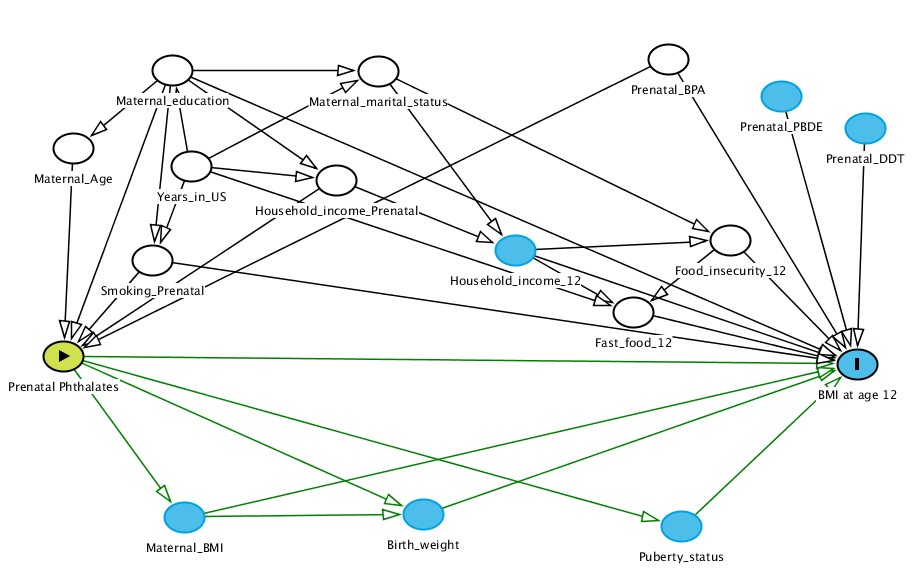 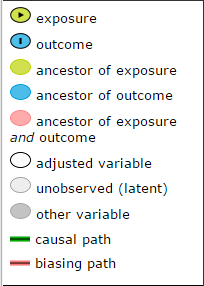 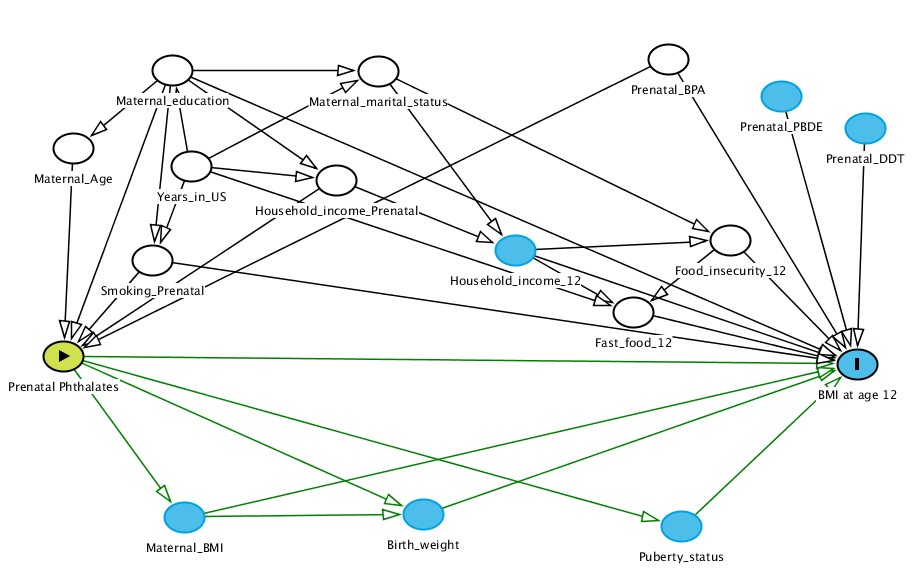 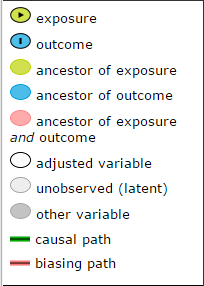 Table S1. Demographic characteristics of the study population, CHAMACOS Study, Salinas, CA (N=532 singletons and one twin from twinsets
followed through delivery)Table S1. Demographic characteristics of the study population, CHAMACOS Study, Salinas, CA (N=532 singletons and one twin from twinsets
followed through delivery)Table S1. Demographic characteristics of the study population, CHAMACOS Study, Salinas, CA (N=532 singletons and one twin from twinsets
followed through delivery)Table S1. Demographic characteristics of the study population, CHAMACOS Study, Salinas, CA (N=532 singletons and one twin from twinsets
followed through delivery)N (%)
included in analysis1
N=345N (%)
not included in analysis1
N=187Maternal Characteristics at time of pregnancyMaternal Characteristics at time of pregnancyRace/EthnicityRace/EthnicityLatina339 (98.3)175 (93.6)Non-Latina, White3 (0.9)5 (2.7)Other3 (0.9)7 (3.7)Age18-24149 (43.2)111 (59.4)25-29111 (32.2)47 (25.1)30-3455 (15.9)23 (12.3)35+30 (8.7)6 (3.2)Marital StatusMarital StatusMarried/Living as married284 (82.3)146 (78.1)Single61 (17.7)41 (21.9)EducationEducation≤ 6th grade153 (44.4)78 (41.7)7-12th grade118 (34.2)75 (40.1)≥ High school graduate74 (21.5)34 (18.2)Years of Residence in the USAYears of Residence in the USA≤ 5 years162 (47.0)110 (58.8)6-10 years88 (25.5)28 (15.0)11+ years56 (16.2)28 (15.0)Entire life39 (11.3)21 (11.2)Household incomeHousehold incomeBelow or equal to poverty213 (61.7)116 (62.0)Above poverty132 (38.3)71 (38.0)Prepregnancy Body Mass Index (BMI)Prepregnancy Body Mass Index (BMI)Underweight2 (0.6)1 (0.5)Normal 120 (34.8)88 (47.1)Overweight133 (38.6)71 (38.0)Obese90 (26.1)27 (14.4)Child CharacteristicsChild CharacteristicsBirth WeightBirth Weight<2500 g330 (95.7)177 (94.7)³2500 g15 (4.4)10 (5.4)1 Children were included in analyses if they had phthalate measurements and
at least one anthropomorphic measurement1 Children were included in analyses if they had phthalate measurements and
at least one anthropomorphic measurement1 Children were included in analyses if they had phthalate measurements and
at least one anthropomorphic measurement1 Children were included in analyses if they had phthalate measurements and
at least one anthropomorphic measurementTable S2. Summary outcome statistics by sex of childTable S2. Summary outcome statistics by sex of childTable S2. Summary outcome statistics by sex of childTable S2. Summary outcome statistics by sex of childTable S2. Summary outcome statistics by sex of childTable S2. Summary outcome statistics by sex of child5yr7yr9yr10.5yr12yrMean (SD)Mean (SD)Mean (SD)Mean (SD)Mean (SD)Boys   BMI (kg/m2)17.8 (3.0)18.9 (3.8)20.8 (4.4)22.3 (5.1)23.5 (5.3)   Waist circumference (cm)57.5 (7.1)65.9 (9.2)73.7 (11.3)75.9 (12.0)80.1 (12.6)   Body fat (%)----27.3 (10.4)27.3 (10.7)26.7 (11.3)Girls   BMI (kg/m2)17.9 (3.2)19.0 (3.8)20.7 (4.8)22.2 (5.6)23.9 (6.1)   Waist circumference (cm)59.3 (8.0)67.5 (10.1)74.8 (13.4)74.1 (15.1)78.7 (14.2)   Body fat (%)----28.0 (10.2)29.8 (10.5)32.0 (10.2)Table S3.  Association of log2 prenatal urinary phthalate metabolite concentrations with BMI z-score, waist circumferenceTable S3.  Association of log2 prenatal urinary phthalate metabolite concentrations with BMI z-score, waist circumferenceTable S3.  Association of log2 prenatal urinary phthalate metabolite concentrations with BMI z-score, waist circumferenceTable S3.  Association of log2 prenatal urinary phthalate metabolite concentrations with BMI z-score, waist circumferenceTable S3.  Association of log2 prenatal urinary phthalate metabolite concentrations with BMI z-score, waist circumferenceTable S3.  Association of log2 prenatal urinary phthalate metabolite concentrations with BMI z-score, waist circumferenceTable S3.  Association of log2 prenatal urinary phthalate metabolite concentrations with BMI z-score, waist circumferenceTable S3.  Association of log2 prenatal urinary phthalate metabolite concentrations with BMI z-score, waist circumferencez-score, and percent body fat in all children and separately by boys and girls.z-score, and percent body fat in all children and separately by boys and girls.z-score, and percent body fat in all children and separately by boys and girls.z-score, and percent body fat in all children and separately by boys and girls.z-score, and percent body fat in all children and separately by boys and girls.z-score, and percent body fat in all children and separately by boys and girls.5yr7yr9yr10.5yr12yrSex Interactionβ (95% CI)β (95% CI)β (95% CI)β (95% CI)β (95% CI)p-valueBMI z-score (n=341 children, 1551 obs)BMI z-score (n=341 children, 1551 obs)BMI z-score (n=341 children, 1551 obs)BMI z-score (n=341 children, 1551 obs)BMI z-score (n=341 children, 1551 obs)BMI z-score (n=341 children, 1551 obs)BMI z-score (n=341 children, 1551 obs)BMI z-score (n=341 children, 1551 obs)MEPBoys0.14 (0.06, 0.22)0.13 (0.06, 0.21)0.12 (0.05, 0.19)0.12 (0.05, 0.19)0.12 (0.04, 0.19)Girls0.10 (0.02, 0.19)0.09 (0.01, 0.17)0.08 (0.00, 0.17)0.08 (0.00, 0.16)0.08 (-0.01, 0.16)0.49MBPBoys0.17 (0.05, 0.28)0.15 (0.04, 0.25)0.13 (0.03, 0.24)0.13 (0.03, 0.23)0.13 (0.02, 0.24)Girls0.03 (-0.10, 0.15)0.01 (-0.12, 0.13)-0.01 (-0.13, 0.12)-0.01 (-0.13, 0.12)-0.01 (-0.14, 0.12)0.08MiBPBoys0.05 (-0.05, 0.15)0.03 (-0.06, 0.12)0.03 (-0.06, 0.11)0.04 (-0.05, 0.12)0.05 (-0.04, 0.14)Girls0.08 (-0.03, 0.19)0.05 (-0.05, 0.16)0.05 (-0.06, 0.16)0.06 (-0.05, 0.18)0.07 (-0.04, 0.19)0.73MBzPBoys0.06 (-0.05, 0.18)0.06 (-0.05, 0.16)0.06 (-0.05, 0.16)0.07 (-0.04, 0.17)0.08 (-0.03, 0.19)Girls0.09 (-0.04, 0.21)0.08 (-0.05, 0.20)0.08 (-0.05, 0.20)0.09 (-0.04, 0.22)0.10 (-0.03, 0.23)0.78∑DEHPBoys0.05 (-0.10, 0.20)0.07 (-0.07, 0.22)0.09 (-0.05, 0.23)0.08 (-0.06, 0.22)0.07 (-0.06, 0.21)Girls0.07 (-0.06, 0.20)0.09 (-0.04, 0.22)0.11 (-0.03, 0.24)0.10 (-0.04, 0.24)0.09 (-0.05, 0.24)0.85MCPPBoys0.08 (-0.05, 0.22)0.06 (-0.06, 0.19)0.06 (-0.06, 0.18)0.07 (-0.05, 0.19)0.08 (-0.04, 0.20)Girls-0.03 (-0.16, 0.10)-0.05 (-0.17, 0.07)-0.05 (-0.18, 0.07)-0.04 (-0.17, 0.08)-0.03 (-0.15, 0.09)0.18MCOPBoys0.12 (-0.03, 0.28)0.10 (-0.04, 0.24)0.09 (-0.04, 0.23)0.10 (-0.04, 0.23)0.11 (-0.02, 0.25)Girls0.03 (-0.10, 0.17)0.01 (-0.12, 0.14)0.00 (-0.13, 0.13)0.01 (-0.12, 0.14)0.02 (-0.11, 0.16)0.33MCNPBoys0.19 (0.00, 0.37)0.15 (-0.02, 0.32)0.12 (-0.04, 0.29)0.10 (-0.06, 0.27)0.12 (-0.05, 0.28)Girls0.11 (-0.03, 0.24)0.07 (-0.06, 0.20)0.04 (-0.09, 0.18)0.02 (-0.11, 0.16)0.03 (-0.11, 0.17)0.43Percent Body Fat (n=289 children, 801 obs)Percent Body Fat (n=289 children, 801 obs)Percent Body Fat (n=289 children, 801 obs)Percent Body Fat (n=289 children, 801 obs)Percent Body Fat (n=289 children, 801 obs)Percent Body Fat (n=289 children, 801 obs)Percent Body Fat (n=289 children, 801 obs)Percent Body Fat (n=289 children, 801 obs)MEPBoys0.12 (0.05, 0.19)0.16 (0.09, 0.22)0.16 (0.10, 0.22)0.12 (0.06, 0.18)0.12 (0.06, 0.19)Girls0.07 (0.00, 0.14)0.11 (0.04, 0.18)0.11 (0.04, 0.19)0.07 (0.00, 0.15)0.08 (-0.01, 0.16)0.34MBPBoys0.13 (0.03, 0.22)0.18 (0.09, 0.27)0.18 (0.09, 0.26)0.11 (0.02, 0.20)0.10 (0.01, 0.20)Girls-0.01 (-0.12, 0.10)0.04 (-0.06, 0.15)0.04 (-0.06, 0.15)-0.03 (-0.14, 0.08)-0.03 (-0.15, 0.08)0.04MiBPBoys-0.03 (-0.11, 0.05)0.08 (0.01, 0.16)0.10 (0.03, 0.18)0.01 (-0.08, 0.09)0.02 (-0.07, 0.10)Girls0.00 (-0.09, 0.09)0.11 (0.03, 0.20)0.13 (0.04, 0.22)0.04 (-0.07, 0.14)0.05 (-0.06, 0.15)0.64MBzPBoys0.01 (-0.08, 0.11)0.11 (0.02, 0.20)0.13 (0.04, 0.21)0.06 (-0.03, 0.15)0.07 (-0.02, 0.16)Girls0.01 (-0.09, 0.11)0.11 (0.01, 0.21)0.13 (0.02, 0.23)0.05 (-0.05, 0.16)0.07 (-0.04, 0.18)0.99∑DEHPBoys0.13 (0.01, 0.25)0.00 (-0.12, 0.12)-0.01 (-0.12, 0.11)0.09 (-0.03, 0.21)0.09 (-0.04, 0.21)Girls0.14 (0.02, 0.25)0.01 (-0.11, 0.12)0.00 (-0.12, 0.12)0.10 (-0.03, 0.23)0.09 (-0.04, 0.23)0.94MCPPBoys0.02 (-0.10, 0.13)0.15 (0.04, 0.25)0.17 (0.06, 0.27)0.04 (-0.07, 0.14)0.05 (-0.06, 0.17)Girls-0.10 (-0.20, 0.00)0.03 (-0.07, 0.13)0.05 (-0.05, 0.15)-0.08 (-0.18, 0.02)-0.06 (-0.17, 0.04)0.09MCOPBoys0.05 (-0.07, 0.17)0.18 (0.07, 0.29)0.20 (0.09, 0.31)0.06 (-0.06, 0.17)0.08 (-0.04, 0.20)Girls-0.05 (-0.15, 0.05)0.08 (-0.02, 0.18)0.10 (-0.01, 0.20)-0.04 (-0.16, 0.08)-0.02 (-0.14, 0.10)0.18MCNPBoys0.05 (-0.10, 0.21)0.19 (0.04, 0.33)0.20 (0.06, 0.34)0.01 (-0.13, 0.16)0.05 (-0.10, 0.19)Girls-0.01 (-0.12, 0.10)0.13 (0.02, 0.23)0.14 (0.03, 0.24)-0.05 (-0.17, 0.07)-0.02 (-0.14, 0.11)0.46Waist Circumference z-score (n=341 children, 1551 obs)Waist Circumference z-score (n=341 children, 1551 obs)Waist Circumference z-score (n=341 children, 1551 obs)Waist Circumference z-score (n=341 children, 1551 obs)Waist Circumference z-score (n=341 children, 1551 obs)Waist Circumference z-score (n=341 children, 1551 obs)Waist Circumference z-score (n=341 children, 1551 obs)Waist Circumference z-score (n=341 children, 1551 obs)MEPBoys----1.4 (0.4, 2.3)1.3 (0.4, 2.3)1.2 (0.1, 2.2)Girls----1.0 (0.2, 1.9)1.0 (0.1, 1.8)0.8 (-0.1, 1.7)0.59MBPBoys----1.2 (-0.1, 2.5)1.3 (-0.0, 2.6)1.1 (-0.3, 2.5)Girls----0.2 (-1.1, 1.6)0.3 (-1.1, 1.6)0.1 (-1.3, 1.5)0.29MiBPBoys----0.1 (-1.1, 1.3)0.5 (-0.7, 1.8)0.2 (-1.1, 1.5)Girls----0.2 (-1.1, 1.5)0.6 (-0.7, 1.8)0.3 (-0.9, 1.5)0.95MBzPBoys----1.1 (-0.2, 2.4)1.3 (-0.1, 2.6)1.0 (-0.5, 2.4)Girls----0.6 (-0.8, 1.9)0.8 (-0.6, 2.1)0.5 (-0.9, 1.8)0.58∑DEHPBoys----0.8 (-0.9, 2.5)0.8 (-0.9, 2.5)0.9 (-0.9, 2.7)Girls----1.0 (-0.5, 2.5)1.0 (-0.5, 2.5)1.1 (-0.5, 2.6)0.86MCPPBoys----0.5 (-0.9, 1.8)0.8 (-0.5, 2.2)0.3 (-1.1, 1.7)Girls-----0.1 (-1.2, 1.0)0.3 (-0.9, 1.4)-0.3 (-1.4, 0.9)0.50MCOPBoys----0.7 (-1.0, 2.4)1.1 (-0.6, 2.8)0.8 (-1.0, 2.6)Girls-----0.3 (-1.6, 1.0)0.1 (-1.2, 1.5)-0.2 (-1.5, 1.2)0.34MCNPBoys----0.6 (-1.4, 2.6)0.7 (-1.3, 2.8)0.5 (-1.6, 2.6)Girls----0.1 (-1.2, 1.4)0.2 (-1.1, 1.5)-0.0 (-1.4, 1.3)0.65Separate models created for each phthalate metabolite; coefficients for boys and girls obtained from model with sex interaction term.Separate models created for each phthalate metabolite; coefficients for boys and girls obtained from model with sex interaction term.Separate models created for each phthalate metabolite; coefficients for boys and girls obtained from model with sex interaction term.Separate models created for each phthalate metabolite; coefficients for boys and girls obtained from model with sex interaction term.Separate models created for each phthalate metabolite; coefficients for boys and girls obtained from model with sex interaction term.Separate models created for each phthalate metabolite; coefficients for boys and girls obtained from model with sex interaction term.Separate models created for each phthalate metabolite; coefficients for boys and girls obtained from model with sex interaction term.Separate models created for each phthalate metabolite; coefficients for boys and girls obtained from model with sex interaction term.Models control for maternal age, maternal education, marital status, years in us prior to delivery, smoking during pregnancy,Models control for maternal age, maternal education, marital status, years in us prior to delivery, smoking during pregnancy,Models control for maternal age, maternal education, marital status, years in us prior to delivery, smoking during pregnancy,Models control for maternal age, maternal education, marital status, years in us prior to delivery, smoking during pregnancy,Models control for maternal age, maternal education, marital status, years in us prior to delivery, smoking during pregnancy,Models control for maternal age, maternal education, marital status, years in us prior to delivery, smoking during pregnancy,Models control for maternal age, maternal education, marital status, years in us prior to delivery, smoking during pregnancy,Models control for maternal age, maternal education, marital status, years in us prior to delivery, smoking during pregnancy,poverty status during pregnancy, child's food insecurity at each time point, child's fast food consumption at each time point, poverty status during pregnancy, child's food insecurity at each time point, child's fast food consumption at each time point, poverty status during pregnancy, child's food insecurity at each time point, child's fast food consumption at each time point, poverty status during pregnancy, child's food insecurity at each time point, child's fast food consumption at each time point, poverty status during pregnancy, child's food insecurity at each time point, child's fast food consumption at each time point, poverty status during pregnancy, child's food insecurity at each time point, child's fast food consumption at each time point, poverty status during pregnancy, child's food insecurity at each time point, child's fast food consumption at each time point, poverty status during pregnancy, child's food insecurity at each time point, child's fast food consumption at each time point, and log2 prenatal BPAand log2 prenatal BPAand log2 prenatal BPATable S4.  Sensitivity analyses of association of log 2 prenatal phthalate urinary concentration and obesity parameters at age 12: full model, plus additionally controlling for potential mediators (pre-pregnancy BMI, birth weight, age at onset of puberty)Table S4.  Sensitivity analyses of association of log 2 prenatal phthalate urinary concentration and obesity parameters at age 12: full model, plus additionally controlling for potential mediators (pre-pregnancy BMI, birth weight, age at onset of puberty)Table S4.  Sensitivity analyses of association of log 2 prenatal phthalate urinary concentration and obesity parameters at age 12: full model, plus additionally controlling for potential mediators (pre-pregnancy BMI, birth weight, age at onset of puberty)Table S4.  Sensitivity analyses of association of log 2 prenatal phthalate urinary concentration and obesity parameters at age 12: full model, plus additionally controlling for potential mediators (pre-pregnancy BMI, birth weight, age at onset of puberty)Table S4.  Sensitivity analyses of association of log 2 prenatal phthalate urinary concentration and obesity parameters at age 12: full model, plus additionally controlling for potential mediators (pre-pregnancy BMI, birth weight, age at onset of puberty)BMI z-score (N=310)Waist circ z-score (N=308)Body fat % (N=272)Overweight/Obese (Y/N) (N=310)Phthalateβ (95% CI)β (95% CI)β (95% CI)OR (95% CI)Model 1:MEP0.08 (0.01, 0.15)*0.10 (0.04, 0.17)**1.01 (0.24, 1.79)*1.23 (1.06, 1.43)**MBP0.09 (0.00, 0.19)#0.08 (-0.02, 0.17)0.70 (-0.45, 1.85)1.31 (1.07, 1.60)*MiBP0.05 (-0.03, 0.13)0.05 (-0.03, 0.13)0.21 (-0.79, 1.20)1.12 (0.95, 1.32)MBzP0.07 (-0.01, 0.16)#0.09 (0.00, 0.18)*0.57 (-0.50, 1.64)1.17 (0.97, 1.42)#     ƩDEHP0.10 (-0.01, 0.22)#0.10 (-0.01, 0.21)#1.08 (-0.22, 2.37)1.29 (1.01, 1.64)*     MCPP0.00 (-0.09, 0.09)0.02 (-0.08, 0.12)0.11 (-1.03, 1.25)1.08 (0.88, 1.33)     MCOP0.01 (-0.10, 0.11)0.03 (-0.08, 0.14)0.62 (-0.69, 1.93)1.00 (0.79, 1.27)     MCNP0.04 (-0.08, 0.15)0.05 (-0.07, 0.17)0.72 (-0.65, 2.09)1.04 (0.82, 1.34)Model 2: Additionally adjusting for pre-pregnancy BMIModel 2: Additionally adjusting for pre-pregnancy BMIModel 2: Additionally adjusting for pre-pregnancy BMIMEP0.06 (0.00, 0.13)#0.09 (0.02, 0.15)**0.76 (0.01, 1.51)*1.22 (1.05, 1.42)*MBP0.07 (-0.02, 0.16)0.06 (-0.03, 0.15)0.51 (-0.59, 1.61)1.28 (1.04, 1.58)*MiBP0.02 (-0.06, 0.09)0.03 (-0.05, 0.10)-0.11 (-1.06, 0.84)1.07 (0.90, 1.27)MBzP0.07 (-0.02, 0.16)0.07 (-0.02, 0.15)0.20 (-0.83, 1.23)1.12 (0.92, 1.37)     ƩDEHP0.08 (-0.03, 0.18)0.08 (-0.03, 0.19)0.75 (-0.49, 2.00)1.24 (0.97, 1.58)#     MCPP0.00 (-0.10, 0.09)0.00 (-0.09, 0.10)-0.07 (-1.16, 1.02)1.03 (0.83, 1.28)MCOP0.01 (-0.10, 0.12)0.03 (-0.08, 0.13)0.52 (-0.73, 1.77)0.97 (0.76, 1.24)     MCNP0.06 (-0.05, 0.18)0.06 (-0.05, 0.17)0.78 (-0.53, 2.08)1.07 (0.83, 1.38)Model 3: Additionally adjusting for birth weightModel 3: Additionally adjusting for birth weightModel 3: Additionally adjusting for birth weightMEP0.07 (0.01, 0.14)*0.10 (0.03, 0.16)**0.99 (0.22, 1.77)*1.23 (1.06, 1.43)**MBP0.08 (-0.01, 0.18)#0.07 (-0.03, 0.16)0.64 (-0.52, 1.79)1.29 (1.05, 1.58)*MiBP0.04 (-0.04, 0.12)0.05 (-0.03, 0.13)0.20 (-0.79, 1.19)1.12 (0.94, 1.32)MBzP0.09 (0.00, 0.18)#0.08 (0.00, 0.17)#0.53 (-0.54, 1.60)1.16 (0.96, 1.40)     ƩDEHP0.09 (-0.02, 0.20)0.09 (-0.02, 0.20)1.00 (-0.30, 2.31)1.25 (0.98, 1.59)#     MCPP0.02 (-0.08, 0.12)0.02 (-0.08, 0.12)0.12 (-1.02, 1.26)1.08 (0.87, 1.33)     MCOP0.02 (-0.09, 0.13)0.03 (-0.08, 0.14)0.61 (-0.69, 1.92)1.00 (0.79, 1.27)     MCNP0.05 (-0.07, 0.17)0.05 (-0.07, 0.17)0.73 (-0.64, 2.09)1.04 (0.82, 1.34)Model 4: Additionally adjusting for age at pubertal onsetModel 4: Additionally adjusting for age at pubertal onsetModel 4: Additionally adjusting for age at pubertal onsetMEP0.08 (0.01, 0.15)*0.11 (0.04, 0.17)**0.99 (0.23, 1.75)*1.27 (1.09, 1.48)**MBP0.07 (-0.03, 0.17)0.05 (-0.04, 0.15)0.40 (-0.75, 1.56)1.28 (1.03, 1.59)*MiBP0.04 (-0.04, 0.12)0.04 (-0.04, 0.12)-0.07 (-1.05, 0.91)1.11 (0.93, 1.31)MBzP0.08 (-0.01, 0.17)#0.08 (-0.02, 0.17)0.39 (-0.66, 1.45)1.14 (0.94, 1.39)ƩDEHP0.13 (0.01, 0.24)*0.13 (0.02, 0.25)*1.26 (-0.03, 2.55)#1.39 (1.08, 1.81)*     MCPP0.02 (-0.08, 0.12)0.02 (-0.08, 0.12)0.02 (-1.12, 1.15)1.12 (0.90, 1.39)     MCOP-0.01 (-0.13, 0.10)0.00 (-0.12, 0.11)0.25 (-1.04, 1.54)0.96 (0.75, 1.22)     MCNP0.02 (-0.10, 0.14)0.02 (-0.10, 0.14)0.39 (-0.95, 1.73)1.02 (0.79, 1.32)Separate models created for each phthalate metaboliteSeparate models created for each phthalate metaboliteSeparate models created for each phthalate metaboliteAll models control for maternal age, maternal education, marital status, years in us prior to delivery, smoking during pregnancy,All models control for maternal age, maternal education, marital status, years in us prior to delivery, smoking during pregnancy,All models control for maternal age, maternal education, marital status, years in us prior to delivery, smoking during pregnancy,All models control for maternal age, maternal education, marital status, years in us prior to delivery, smoking during pregnancy,All models control for maternal age, maternal education, marital status, years in us prior to delivery, smoking during pregnancy,poverty status during pregnancy, child's food insecurity, child's fast food consumption at 12Y, and log2 prenatal BPApoverty status during pregnancy, child's food insecurity, child's fast food consumption at 12Y, and log2 prenatal BPApoverty status during pregnancy, child's food insecurity, child's fast food consumption at 12Y, and log2 prenatal BPApoverty status during pregnancy, child's food insecurity, child's fast food consumption at 12Y, and log2 prenatal BPApoverty status during pregnancy, child's food insecurity, child's fast food consumption at 12Y, and log2 prenatal BPA# p<0.1;  * p<0.05;  ** p<0.01# p<0.1;  * p<0.05;  ** p<0.01